ANEXO III  DECLARAÇÃO DE PRODUÇÃO PRÓPRIAEu,   (nome   por   extenso   do   agricultor   familiar)__	, CPFnº	e DAP física nº	, declaro, para fins de participação na Chamada Pública 01/2023 realizada pelo IF Sudeste MG – Campus São João del Rei, Processo: 23503.000533/2023-21, para fornecimento de produtos pelo Programa Nacional de Alimentação Escolar – PNAE, que os gêneros alimentícios relacionados no projeto de venda são oriundos de produção própria.Declaro ainda ter ciência das responsabilidades penais previstas no Código Penal Brasileiro – Artigo 299, em relação a não veracidade das informações declaradas.Nome do produtor/grupo: __________________________________________ Número da DAP: _________________________________________________ 	,	de	de 2023.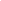 Nome do Produtor ou Grupo: CPF/DAP: